Уважаемые жители Абдулинского, Асекеевского, Бугурусланского, Матвеевского, Пономаревского, Северного, Акбулакского и Соль-Илецкого районов! С 1 июня 2023 года в Вашем районе агентом по начислению и отражению платежей по услуге «Обращение с ТКО», предоставляемой региональным оператором Оренбургской области ООО «Природа», выступает АО «Система «Город». Рекомендуем ознакомиться с информацией для абонентов о способах направления обращений и оплаты услуг на сайте АО «Система «Город»  https://www.orenpay.ru/ в разделе «АБОНЕНТАМ»Телефон горячей линии для консультаций  8-800-250-12-72, понедельник - пятница 08:00 – 18:00 (без перерыва на обед)При обращении в отделения почтовой связи муниципальных образований потребители смогут направить в адрес АО «Система «Город» сведения, влияющие на начисление платы за жилищно-коммунальные услуги, заполнив предложенный шаблон заявления и приложив необходимые подтверждающие документы.В настоящее время для потребителей доступны следующие виды заявлений:1. Заявление на открытие нового лицевого счета:Принимается в случае перехода права собственности на жилое помещение.Необходимые документы:Паспорт заявителя.Правоустанавливающий документ: выписка из ЕГРН, свидетельство о регистрации права, договор купли-продажи или договор найма жилого помещения.Сведения о зарегистрированных.2. Заявление об изменении количества потребителей:
Принимается в случае изменения количества постоянно и/или временно проживающих в жилом помещении потребителей.Необходимые документы:Паспорт заявителя. Правоустанавливающий документ: выписка из ЕГРН, свидетельство о регистрации права, договор купли-продажи или договор найма жилого помещения.Подтверждающий документ (справка о составе семьи/справка сельского совета/копия домовой книги, отметка в паспорте)3. Заявление о перерасчете платы за коммунальные услуги в связи с временным отсутствием потребителя:
Необходимые документы:Паспорт заявителя. Правоустанавливающий документ: выписка из ЕГРН, свидетельство о регистрации права, договор купли-продажи или договор найма жилого помещения.Документ, подтверждающий временное отсутствие потребителя (проездные билеты/справка о нахождении на лечении/командировочное удостоверение/свидетельство о временной регистрации по месту пребывания или иные документы)Также, заявления и сканированные копии документов можно направлять в электронном виде на адрес электронной почты abonents@orenpay.ru
Все поступившие заявления будут рассмотрены, при предоставлении необходимых подтверждающих документов изменения будут отражены в платежном документе за очередной расчетный период.Рекомендуем воспользоваться дистанционными сервисами сайта. Используйте сервисы сайта АО «Система «Город» orenpay.ru и мобильное приложение ОФИС.Mobile, где можно:1. Получить информацию:просмотреть квитанцию;оформить электронную квитанцию;получать квитанции по квартплате и чек об оплате на электронную почту.2. Передать информацию:подать дистанционно электронное заявление:на внесение изменений по лицевому счету (открытие нового лицевого счета/переоформление лицевого счета, внесение изменений по количеству проживающих);на перерасчет платы за коммунальные услуги;об отсутствии платежа;по недоставке платежного документа;на подготовку справки об отсутствии задолженности.3. Оплатить:услуги картой любого банка;оплатить группы услуг по нескольким объектам одним платежом.
Оплата услуг ЖКХ производится БЕЗ КОМИССИИ, а это значит, что использование дистанционных сервисов не только удобно, но и очень выгодно.
Скачать приложение: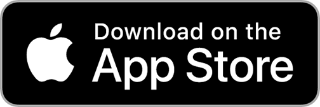 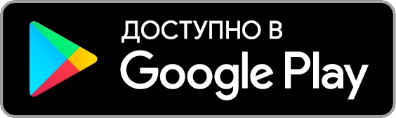 Услуги по Системе «Город» можно оплатить через интернет-сайт АО «БАНК ОРЕНБУРГ» по банковским картам MasterCard и Visa любого банка, национальной платежной системы «Мир». А также, при помощи Интернет-сервиса «Faktura.ru» в следующих банках: ПАО «НИКО-БАНК», АО «БАНК ОРЕНБУРГ», с помощью системы интернет-обслуживания и мобильного приложения - «Сбербанк Онлайн» и ООО КБ «КОЛЬЦО УРАЛА», интернет-сервиса банка «ВТБ 24» (ПАО), ПАО «ПОЧТА БАНК» и интернет-банков ПАО «Промсвязьбанк» и АО «Россельхозбанк», системы интернет-обслуживания и мобильного приложения «Газпромбанк» (АО).Оплата услуг без регистрации на сайте АО «Система Город» происходит через ПАО СБЕРБАНК с использованием банковских карт следующих платёжных систем: МИР, VISA, Mastercard, JCBС уважением,ООО «Природа»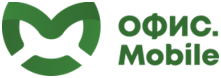 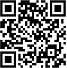 